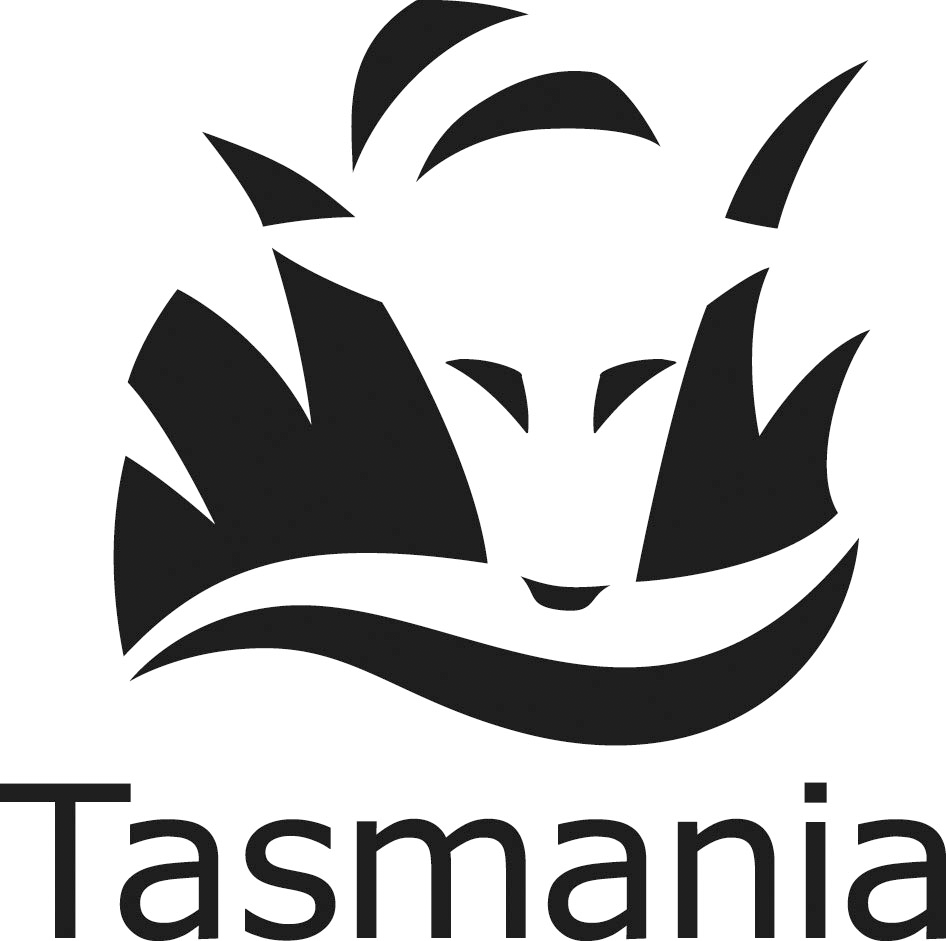 Department of JusticeSTATUTORY DECLARATIONOATHS ACT 2001I (full name)Of (residential address)OccupationDo solemnly and sincerely declare that:I make this solemn declaration under the Oaths Act 2001.Declared at (place)On (date)Signature Before me (Justice, Commissioner for Declarations or authorised person)